INDICAÇÃO Nº 7507/2017Indica ao Poder Executivo Municipal reparo e manutenção em calçada, no Centro, sito a Rua Dona Margarida, próximo nº 611. Excelentíssimo Senhor Prefeito Municipal, Nos termos do Art. 108 do Regimento Interno desta Casa de Leis, dirijo-me a Vossa Excelência para solicitar reparo e manutenção em calçada, no Centro sito a Rua Dona Margarida próximo nº 611. Justificativa:Conforme relatos dos moradores locais as pedras do calçamento estão se soltando, deixando o local intransitável e trazendo transtorno a população em geral, por isso pede com Urgência reparo no calçamento. Plenário “Dr. Tancredo Neves”, em 22 de Setembro de 2017.                          Paulo Cesar MonaroPaulo Monaro-Vereador Líder Solidariedade-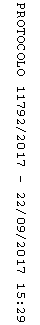 